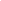 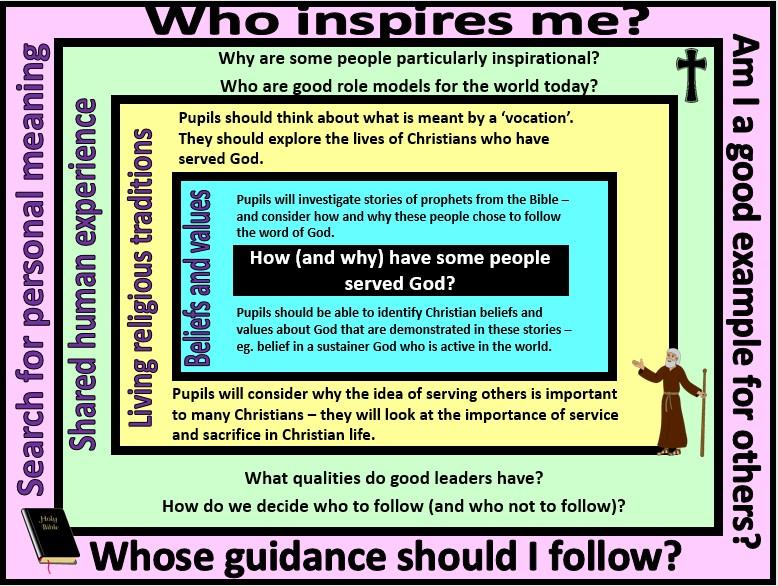 Focus Question:   How (and why) have some people served  God?This unit enables pupils to explore Christian teachings and examples of people who have followed the word of God. They will investigate the prophets of the Old Testament and consider why these people chose to listen to God and how they put their beliefs into action. Pupils will also explore ways in which Christians today might follow God’s word and live a life of service – serving God and the community. They might look at inspiring Christians such as Dr Barnardo, Archbishop Desmond Tutu, William Booth and the work of the Salvation Army.Children should have opportunities to discuss role models in their own lives and how/why some people have inspired them. They may also consider the idea that all people are inspired by others in some way – that the people they look up to will in turn look up to and follow someone who inspires and guides them.They should be encouraged to make links with prior learning about the Christian concept of a God who has a special relationship with humanity; that God is described as creator and sustainer. One way that God is believed to sustain the world is through revealing his messages to the Prophets.Focus Question:   How (and why) have some people served  God?This unit enables pupils to explore Christian teachings and examples of people who have followed the word of God. They will investigate the prophets of the Old Testament and consider why these people chose to listen to God and how they put their beliefs into action. Pupils will also explore ways in which Christians today might follow God’s word and live a life of service – serving God and the community. They might look at inspiring Christians such as Dr Barnardo, Archbishop Desmond Tutu, William Booth and the work of the Salvation Army.Children should have opportunities to discuss role models in their own lives and how/why some people have inspired them. They may also consider the idea that all people are inspired by others in some way – that the people they look up to will in turn look up to and follow someone who inspires and guides them.They should be encouraged to make links with prior learning about the Christian concept of a God who has a special relationship with humanity; that God is described as creator and sustainer. One way that God is believed to sustain the world is through revealing his messages to the Prophets.Field of EnquiryPossible Teaching IdeasShared Human Experience1Look at examples of famous people – discuss which ones set a good example for others to follow and whyTalk about the qualities that good leaders need. Discuss the value of being a leader, and of being a follower. Why do humans often want someone to follow?BeliefsRead some of the stories of the Prophets from the Old Testament (eg. Noah, Abraham, Moses, Jonah) – there are a range of versions available that are suitable for children.Suggest what Christians might learn about God from these stories – eg. the belief that God cares about his created world and continues to act through people in order to intervene in human history.Discuss why God might choose to reveal himself in the way that he does in these stories. I.e. why might God speak through the burning bush in the story of Moses?Talk about how these people must have felt when they heard God – how did they respond initially, and why did they eventually decide to follow God’s word?andRead some of the stories of the Prophets from the Old Testament (eg. Noah, Abraham, Moses, Jonah) – there are a range of versions available that are suitable for children.Suggest what Christians might learn about God from these stories – eg. the belief that God cares about his created world and continues to act through people in order to intervene in human history.Discuss why God might choose to reveal himself in the way that he does in these stories. I.e. why might God speak through the burning bush in the story of Moses?Talk about how these people must have felt when they heard God – how did they respond initially, and why did they eventually decide to follow God’s word?ValuesRead some of the stories of the Prophets from the Old Testament (eg. Noah, Abraham, Moses, Jonah) – there are a range of versions available that are suitable for children.Suggest what Christians might learn about God from these stories – eg. the belief that God cares about his created world and continues to act through people in order to intervene in human history.Discuss why God might choose to reveal himself in the way that he does in these stories. I.e. why might God speak through the burning bush in the story of Moses?Talk about how these people must have felt when they heard God – how did they respond initially, and why did they eventually decide to follow God’s word?2Read some of the stories of the Prophets from the Old Testament (eg. Noah, Abraham, Moses, Jonah) – there are a range of versions available that are suitable for children.Suggest what Christians might learn about God from these stories – eg. the belief that God cares about his created world and continues to act through people in order to intervene in human history.Discuss why God might choose to reveal himself in the way that he does in these stories. I.e. why might God speak through the burning bush in the story of Moses?Talk about how these people must have felt when they heard God – how did they respond initially, and why did they eventually decide to follow God’s word?LivingLook at examples of Christians who have served God. Discuss what has inspired these people to live a life of service. To what extent are they good role models (are they good role models for everyone, or just for Christians)?Children could explore the work of the Salvation Army, whose mission statement includes ‘to serve suffering humanity’. KS2 resources for teaching about the Salvation Army can be found on  their  website  https://www.salvationarmy.org.uk/religious-education#Primary  ResourcesInvite in the leader of a local church to talk to the children about the Christian concept of having a vocation. Investigate how a church leader might serve the local church and community – make links with the idea of serving God.ReligiousLook at examples of Christians who have served God. Discuss what has inspired these people to live a life of service. To what extent are they good role models (are they good role models for everyone, or just for Christians)?Children could explore the work of the Salvation Army, whose mission statement includes ‘to serve suffering humanity’. KS2 resources for teaching about the Salvation Army can be found on  their  website  https://www.salvationarmy.org.uk/religious-education#Primary  ResourcesInvite in the leader of a local church to talk to the children about the Christian concept of having a vocation. Investigate how a church leader might serve the local church and community – make links with the idea of serving God.TraditionsLook at examples of Christians who have served God. Discuss what has inspired these people to live a life of service. To what extent are they good role models (are they good role models for everyone, or just for Christians)?Children could explore the work of the Salvation Army, whose mission statement includes ‘to serve suffering humanity’. KS2 resources for teaching about the Salvation Army can be found on  their  website  https://www.salvationarmy.org.uk/religious-education#Primary  ResourcesInvite in the leader of a local church to talk to the children about the Christian concept of having a vocation. Investigate how a church leader might serve the local church and community – make links with the idea of serving God.3Look at examples of Christians who have served God. Discuss what has inspired these people to live a life of service. To what extent are they good role models (are they good role models for everyone, or just for Christians)?Children could explore the work of the Salvation Army, whose mission statement includes ‘to serve suffering humanity’. KS2 resources for teaching about the Salvation Army can be found on  their  website  https://www.salvationarmy.org.uk/religious-education#Primary  ResourcesInvite in the leader of a local church to talk to the children about the Christian concept of having a vocation. Investigate how a church leader might serve the local church and community – make links with the idea of serving God.Search forMake a display for the classroom of people who inspire themP4C lesson on the concept of serving others – raise and discuss questions about the idea of being a servant: eg. Why is the term often seen in a negative way? Does serving others involve personal sacrifice? Why might some people want to live a life of service? Does it matter who or what we choose to serve?PersonalMake a display for the classroom of people who inspire themP4C lesson on the concept of serving others – raise and discuss questions about the idea of being a servant: eg. Why is the term often seen in a negative way? Does serving others involve personal sacrifice? Why might some people want to live a life of service? Does it matter who or what we choose to serve?MeaningMake a display for the classroom of people who inspire themP4C lesson on the concept of serving others – raise and discuss questions about the idea of being a servant: eg. Why is the term often seen in a negative way? Does serving others involve personal sacrifice? Why might some people want to live a life of service? Does it matter who or what we choose to serve?4Make a display for the classroom of people who inspire themP4C lesson on the concept of serving others – raise and discuss questions about the idea of being a servant: eg. Why is the term often seen in a negative way? Does serving others involve personal sacrifice? Why might some people want to live a life of service? Does it matter who or what we choose to serve?Y1 Learning - children will:Y1 Learning - children will:Y1 Learning - children will:Y1 Learning - children will:* know that the Abrahamic* identify Christians who* identify inspirational* discuss who makes a goodfaiths believe in prophetsmight be described as peoplepeople/role models for therole model and why(and that many of these arewho listened to and followedworld today* raise and discuss questionsshared across the threeGod* describe the qualities thatabout following others –religions)* describe how and whyinspirational people mightincluding both positive and* identify Christian beliefssome Christians mighthavenegative responsesand values contained withindevote their lives to servingstories of the prophets (eg.GodNoah, Abraham, Moses,* talk about what is meantJonah)by a sense of vocation* suggest why theseprophets chose to listen toand follow GodBeliefs and valuesLiving religious traditionsShared human experienceSearch for personal meaning